муниципальное дошкольное образовательное бюджетное учреждение«Детский сад № 25 «Сибирячок» комбинированного вида»662610, Красноярский край, г. Минусинск, пр. Сафьяновых, 20 тел. 2-68-29ds25sibiryachok@yandex.ruКонсультация для родителей«Дети и гаджеты»Выполнила: воспитательКононенко Таисия АлександровнаМинусинск, 2022 г.Гаджеты прочно вошли в нашу жизнь. Трудно представить, как можно сегодня обходится без планшета, телефона или компьютера. Поэтому и наши дети так быстро привыкают к общению с техникой. Порой они даже быстрее взрослых разбираются в различных дивайсах.Конечно, многие мамы с гордостью нахваливают своих сообразительных детишек, но ведь развитие наших детей должно быть разносторонним.Так же многие родители волнуются, что дети слишком увлекаются гаджетами. Современное поколение очень быстро и легко осваивает технику, а при частом использовании дети могут так погружаться в «виртуальный» мир, что перестают интересоваться ролевыми, настольными играми и чтением. Ведь ребенку надо и рисовать, и танцевать, и рассказывать стихи, и научиться общаться друг с другом. А именно общение и взаимопонимание не должно быть виртуальным. Детям необходимо общаться друг с другом, со взрослыми, с окружающими. Дети так познают мир и примеряют на себя различные роли, умение правильно действовать. согласно ситуации.Одни родители активно их используют, другие настойчиво пытаются оградить чадо от современных веяний. Не стоит бросаться в крайности, ведь истина, как обычно, где-то между ними.Ребёнок рождается и растёт в современном мире, и современная жизнь предъявляет к человеку достаточно высокие требования. Уже в начальной школе ребёнку понадобится знание компьютера, поэтому старательно не допускать знакомства ребёнка с разными электронными устройствами не очень предусмотрительно. Но и бесконтрольное использование гаджетов ребёнком тоже не приводит к хорошему, поэтому гаджеты должны быть в жизни детей, но дозировано и под родительским контролем. Рассмотрим подробнее, в чём заключаются плюсы и минусы использования гаджетов. Плюсы использования гаджетовВ наше время очень хорошо развивается цифровое образование. Многие компьютерные игры и приложения действительно способствуют развитию внимания, памяти, логического мышления, учат читать, считать, рисовать. Так же существуют познавательные мультики, которые позволяют ребёнку получить новые знания об окружающем мире.Телефона и планшеты отвлекают ребенка от «затяжных занятий» взрослого. Многое знают, что ребенку тяжело усидеть на месте в длительной поездке, очереди и т.д., и тут на помощь «приходят» гаджеты. Потому что игрушки, книги, фломастеры и альбом далеко не всегда могут оказаться под рукой, а вот с гаджетами взрослые не расстаются, и тут они будут очень кстати. Взрослые дают ребенку гаджеты (планшет, телефон, нетбук) и он уже занят игрой.Минусы использования гаджетовКак оказывается, очень много «минусов» при использовании гаджетов.Творческая активность «падает» к нулю. Игры и приложения на компьютерах никогда не заменят творчество, работу с настоящими материалами и живым цветом. В реальной жизни ребёнок фантазирует. Виртуальное пространство лишает его творчества, ведь там он может действовать только в рамках опций, предусмотренных производителем программы.Отрицательное влияние на здоровье и физическое развитие. Самое первое — это ухудшение зрения. Если ребёнок регулярно больше 20 минут в день смотрит в монитор компьютера или экран телефона или планшета, то через полгода острота его зрения начинает снижаться. Так же дети, проводящие много времени за играми и мультфильмами, гораздо меньше двигаются, а это системно сказывается на состоянии всего организма.Когда ребёнок активно осваивает мир предметов, важно, чтобы у него были задействованы все каналы восприятия. Чтобы понять, что кубик квадратный, а мяч круглый, ему недостаточно увидеть изображения – обязательно нужно потрогать, ощутить ручками грани и рёбра кубика, округлость мяча. В итоге развивающее видео даёт однобокий эффект: формально ребёнок что-то запоминает, но фактически не осваивает информацию глубоко и качественно. Поэтому и получается «однобокость» развивающего эффекта.При злоупотреблении гаджетами. Ребёнок буквально выпадает из реальной жизни: все его интересы сосредоточены на виртуальном мире. В этом случае можно говорить о зависимости от гаджетов. Редко, но возможно наблюдаться и психическое расстройство. Если ребенок часто играет в игры, где много крови и ужасов.И что бы не было зависимости от гаджетов, нужно совсем немного:Не допускайте превышения допустимого времени нахождения за компьютером/планшетом. Для каждого возраста оно своё. Возможно, ребёнок будет протестовать, но родителям стоит проявить твёрдость. Вы несете ответственность за его здоровье.Не используйте гаджеты чтобы «отделаться» от ребёнка без особой надобности. Ведь лучше будет, если вы собирается готовить обед или заниматься домашними делами включите ребёнка в этот процесс, чем включить ему мультик.Придерживайтесь возрастных рекомендаций к играм и мультфильмам. Не стоит перегружать ребёнка той информацией, которую он не сможет воспринять.Давать детям играть в гаджеты перед сном не рекомендуется, так как ребенок может перевозбудиться и от этого плохо спать или не заснуть вовсе.При использовании простых рекомендаций ребенок вырастет здоровым и развитым. Потому что грамотное и умеренное использование гаджетов действительно будет способствовать развитию ребёнка и поможет ему шагать в ногу со временем.Приложение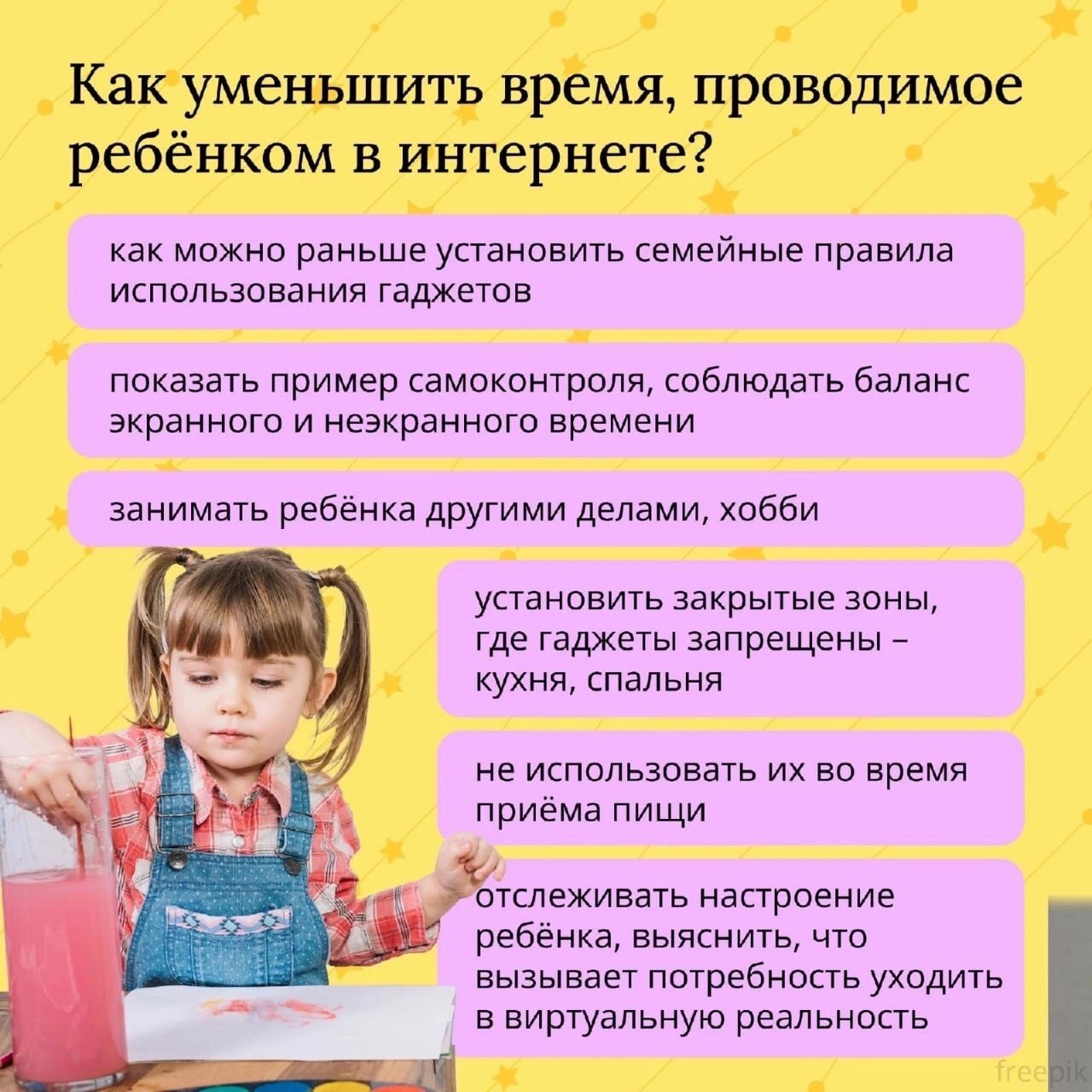 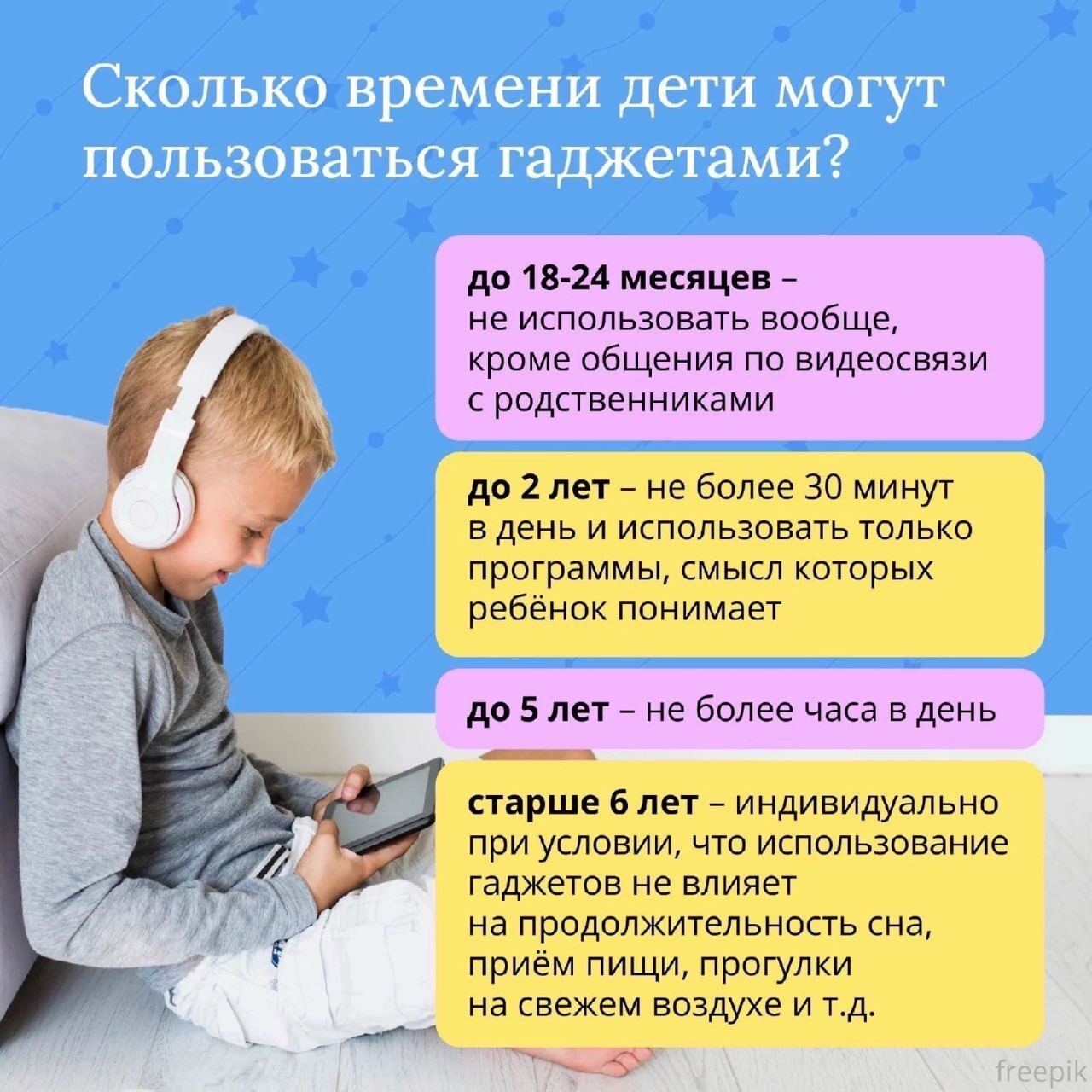 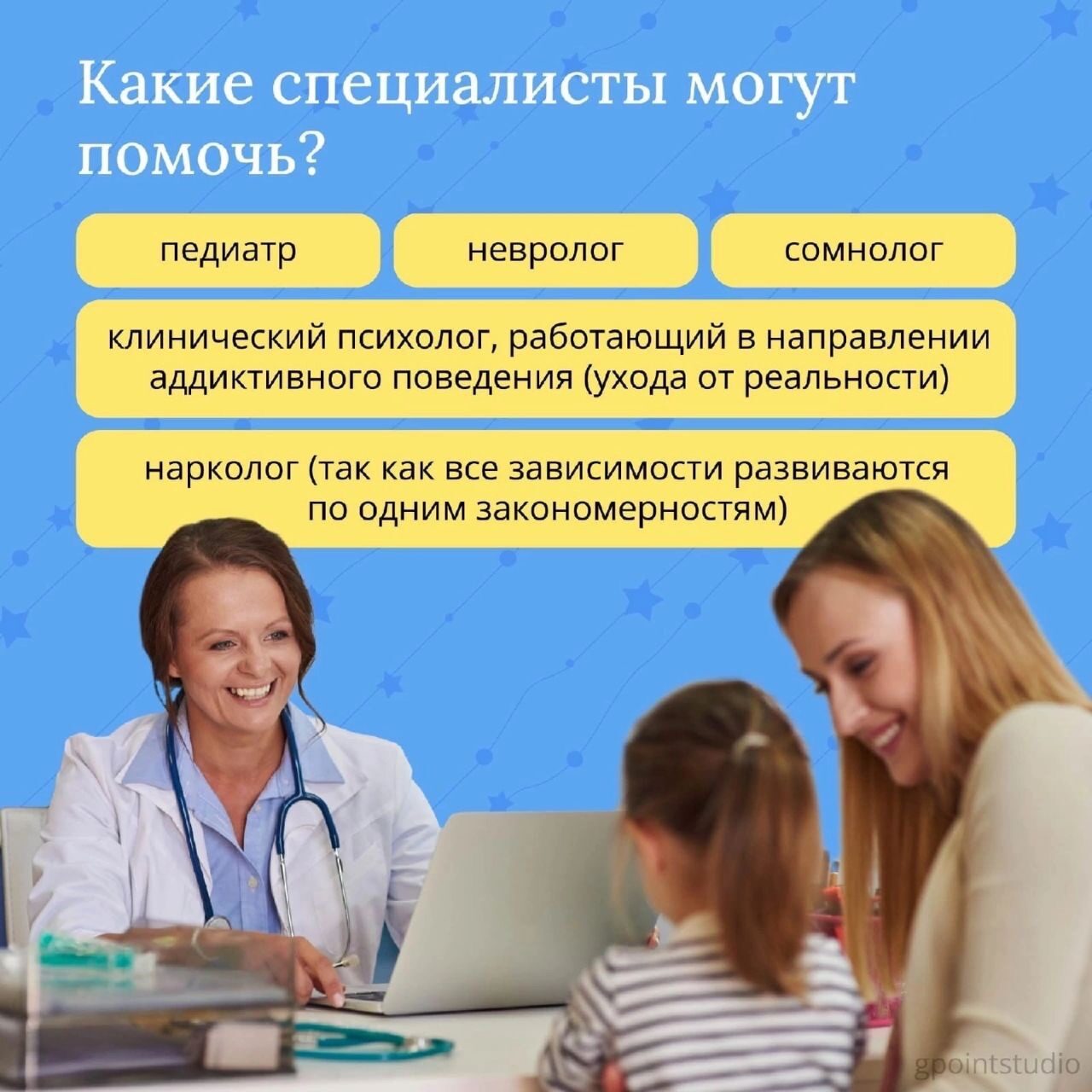 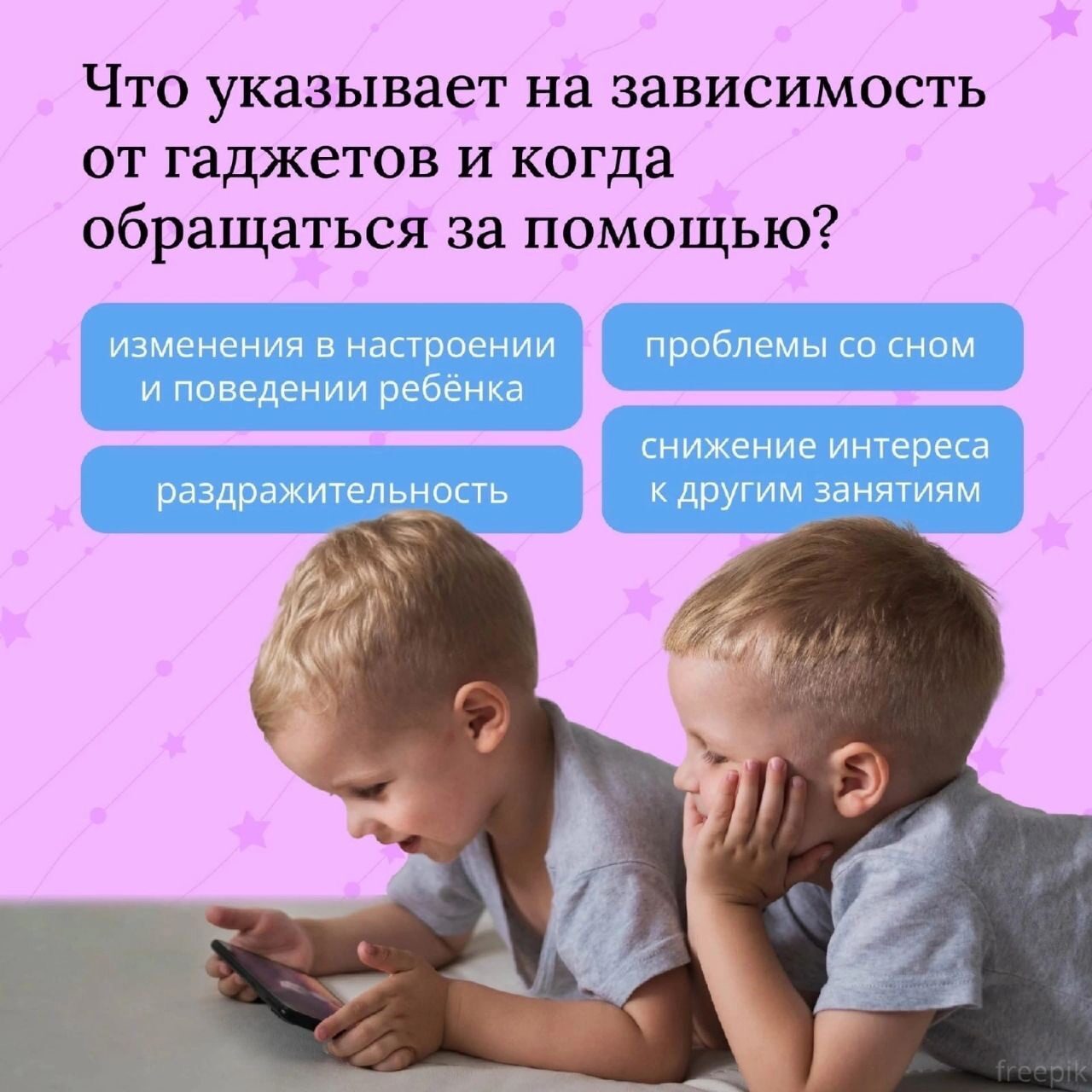 